June 19, 2012To: 		All Licensed Electric Generation SuppliersAll Jurisdictional Electric Distribution CompaniesRe:		Renewable Energy and Other Upgrades to www.PAPowerSwitch.comDocket No:	M-2009-2082042The purpose of this Secretarial Letter is to announce several recent upgrades to www.PAPowerSwitch.com, the Public Utility Commission’s (Commission) website that was launched in 2010 to make it easier for Pennsylvania consumers to shop for a competitive electric generation supplier (EGS).  Also, by this Secretarial Letter, the Commission reminds EGSs to be diligent in updating their pricing information and further explains how EGSs can be added to the website.  A key change to www.PAPowerSwitch.com relates to the availability of information about renewable energy products.  EGSs may now provide information as to the location and percentage of their renewable energy products, as well as other details about these products (including a link to ChoosePAWind, if applicable), which will be accessible to consumers by clicking on a link to a new informational field on the shopping page.  Also, consumers will be able to sort the offers on the bases of percentage and location.  In addition, the Commission has developed a new “Renewable Energy” page that contains educational information for consumers about these products and includes related links, and has enhanced the “Ways to Save Energy” page.  In the same manner as the Commission has stressed the importance of EGSs providing accurate pricing information in all marketing materials pursuant to our regulations at 52 Pa. Code §54.7, the Commission emphasizes the need for EGSs listing renewable energy products to comply with our regulations at 52 Pa. Code §54.6.  Under that provision, “[w]henever EGSs market their generation as having special characteristics, such as ‘produced in Pennsylvania’ or ‘environmentally friendly’ and the like, providers shall have information available to substantiate their claims.”  52 Pa. Code §54.6(c).  In particular, this provision requires that the disclosure of generation energy sources shall be identifiable and verifiable through an auditable contract trail, such as a tradable commodity system.  Failure to comply with the Commission’s regulations can lead to enforcement actions, which may result in the imposition of civil penalties and/or the revocation of an EGS license.Other recent enhancements to www.PAPowerSwitch.com include the term for a fixed-price product, which is shown on the shopping page and is sortable; sorting by cancellation fees; simultaneous viewing of several EGSs’ “additional information” fields; and increased visibility of the “additional information” link.  When a new EGS begins offering service in Pennsylvania or an existing EGS wants to be added to www.PAPowerSwitch.com, the EGS should contact the Commission at www.PaPowerSwitch.com/contact-us/.  After verifying that the EGS is licensed by the Commission and has completed electronic data interchange (EDI) testing with the electric distribution companies in the service territories where the EGS plans to serve, the Commission will send a login and password to the EGS.   EGSs are then able to edit pricing information, contact information, discounts, types of price plans and renewable information.  Also, a comments field is available for EGSs to include any additional information about pricing, products, incentives or discounts. 
 	If there are any questions regarding the above, please contact the Commission at www.PaPowerSwitch.com/contact-us/.Very truly yours,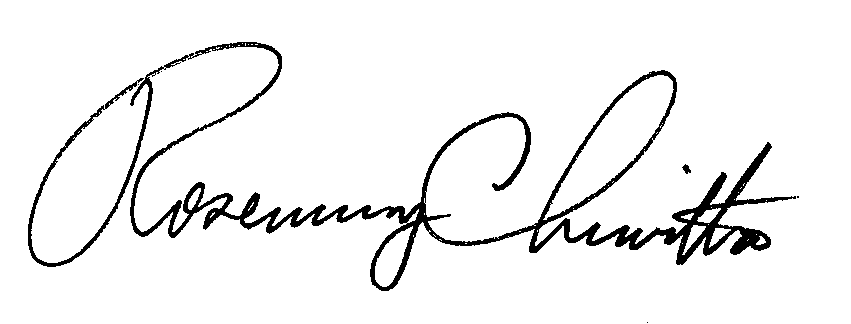 Rosemary ChiavettaSecretarycc: 	Chairman’s OfficeVice Chairman’s OfficeCommissioners’ OfficesBohdan R. Pankiw, Chief CounselOffice of Consumer AdvocateOffice of Small Business Advocate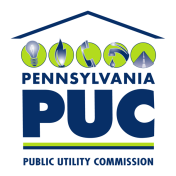 COMMONWEALTH OF  PUBLIC UTILITY COMMISSIONP.O. BOX 3265, HARRISBURG, PA 17105-3265IN REPLY PLEASE REFER TO OUR FILE 